Why not join us for our Christmas party day!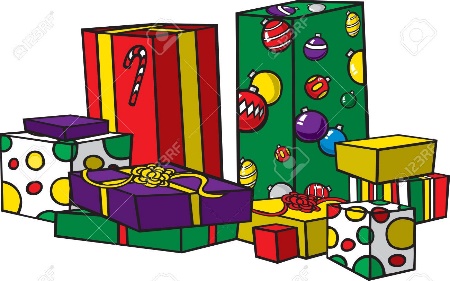 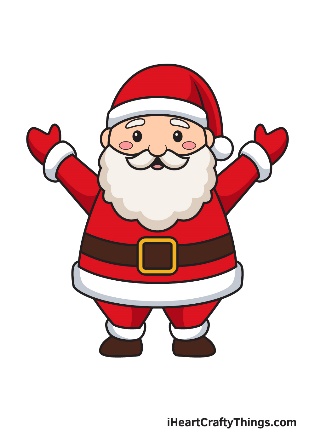 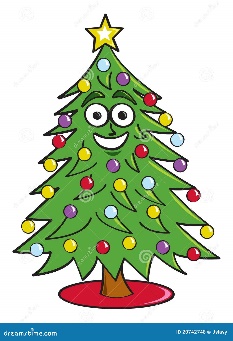 12th DecemberParty box consisting of:Chicken nugget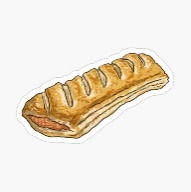 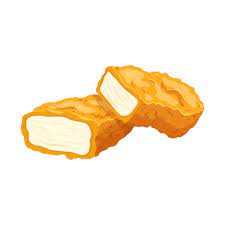 Sausage rollCocktail sausageChipsChoc iceCarton of juice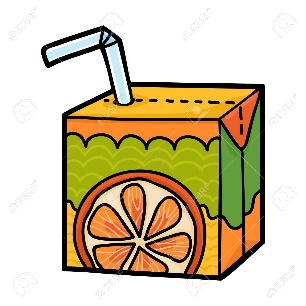 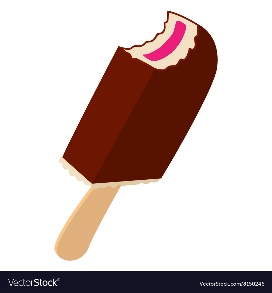 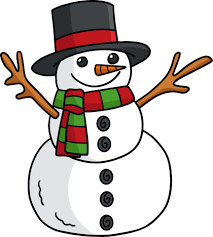 